Salzburg, 12. Jänner 2023DONAU Brokerline Salzburg: Heimo Pritz übernimmt die Leitung Ab Jänner 2023 steuert Heimo Pritz den Maklervertrieb für die DONAU in Salzburg.Starke Partnerschaften, aufmerksame Betreuung: Die DONAU Brokerline setzt auf starke Beziehungen zu ihren Maklerpartnern. Heimo Pritz übernimmt mit Jänner 2023 die Leitung des fünfköpfigen Teams der Brokerline für die DONAU in Salzburg und wird die Betreuung der über 180 Vertriebspartner der DONAU qualitätsvoll ausbauen.„Die DONAU Brokerline ist in Salzburg solide aufgestellt. Mit Heimo Pritz haben wir einen erfahrenen Vertriebsprofi, der unser Unternehmen und die Bedürfnisse der Maklerinnen und Makler sehr gut kennt. Der qualitätsvolle Ausbau unseres Geschäfts in Salzburg steht für uns im Mittelpunkt. Dafür bietet das Team DONAU klare und aufmerksame Beratung für die passende Absicherung aller Kundinnen und Kunden. Das Service für unsere Maklerpartner ist für uns ein entscheidendes Qualitätskriterium“, hebt Reinhard Gojer, Vertriebsvorstand der DONAU, hervor.Zur PersonHeimo Pritz, Jahrgang 1980, startete seine Laufbahn bei der DONAU. Im Innendienst und als Vertriebsassistent in Salzburg war er u. a. für das Vertriebscontrolling verantwortlich. Als Trainer brachte er sein Fachwissen ab 2007 für die Schulungen im Vertrieb und die Grundausbildung im Außendienst ein. Ab 2008 setzte er als Gebietsverkaufsleiter Akzente bei der strategischen Planung und Umsetzung der Vertriebsziele. Im Jahr 2011 übernahm Heimo Pritz als regionaler Vertriebsmanager die Entwicklung und Erweiterung des Portfolios der DONAU in Salzburg.RückfragenDONAU Versicherung AG Vienna Insurance Group
Unternehmenskommunikation
Alexander Jedlička
Telefon 	+43 50 330 - 73014
E-Mail	a.jedlicka@donauversicherung.at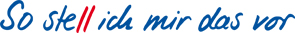 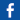 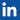 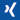 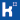 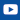 